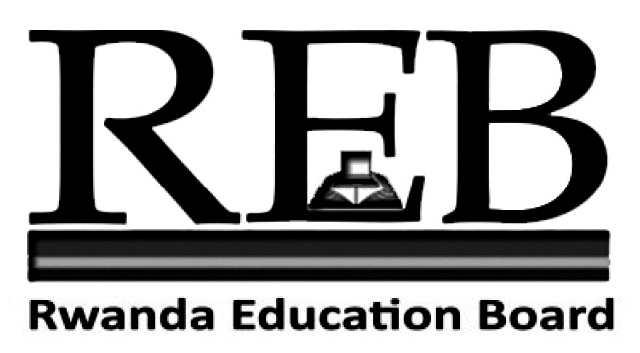 SENIOR FIVE (5) END OF YEAR EXAMINATIONS, 2019SUBJECT: HISTORY AND CITIZENSHIPDURATION: 2 HOURS INSTRUCTIONS:Write your names and class on the answer booklet Do not open this question paper until you are told to do so.This paper has two sections, section A is history of Africa and section B is the history of the world and citizenshipThere are five (5) questions in this paper, attempt all questions in both sectionsEach question carries 20 marks All history questions should be answered in an essay form, including good introduction and conclusion. listing points will lead a candidate not to get full mark(s).                                                                                                             7) Use a blue or black pen.          Section A: History of Africa1a) Define genocide ideology and explain ways used to deny the                                      1994 genocide against the Tutsi.                                                  (12 Marks) b ) Analyze forms of genocide denial and its manifestation in                                                Rwandan society and abroad.                                                        (8 Marks)2) Discuss the consequences of European domination and exploitation                               of African countries.                                                                      (20 Marks)Section B: History of the World and Citizenship3) Compare and contrast the unification of Italy and Germany.         (20 Marks)4) Examine the reasons for convening the Berlin Congress of 1878.   (20 Marks)5 a) Discuss the issues encountered while implementing imihigo       (14 Marks)   b) Examine the factors for the success of self-reliance policies of                            some African leaders.                                                                  (6 Marks)